ESCOLA FAMÍLIA AGRÍCOLA JAGUARIBANASítio Currais, s/n, zona rural – Tabuleiro do Norte – Ceará62960-000Telefone: (88) 9 96279567E-mail: coordenaefajag@gmail.comEDITAL DE SELEÇÃO 20192ª Turma da EFA Jaguaribana Zé Maria do ToméEnsino Médio Profissionalizante com Habilitação em Técnico em AgropecuáriaNº de vagas: 15A EFA Jaguaribana Zé Maria do Tomé abre o processo seletivo de 2ª CHAMADA para a formação da 2ª Turma do Ensino Médio Profissionalizante com Habilitação em Técnico em Agropecuária. Convidamos aos jovens camponeses e às jovens camponesas, especialmente dos municípios do Vale do Jaguaribe, a se inscreverem neste processo seletivo e ainda às pessoas e organizações que tem compromisso com a Agroecologia e a Convivência com o Semiárido (STTRs, Associações, Igrejas, Movimentos Sociais, ONGs) a contribuírem na divulgação deste Edital e na mobilização de jovens para a seleção. O processo de Seleção da EFA Jaguaribana acontecerá no dia 18 de janeiro de 2019¸das 9 às 16h, na própria EFA, no Sítio Currais, a 24km da sede do município de Tabuleiro do Norte. Os/as inscritos deverão organizar seu transporte até à escola, pois não será possível buscá-los/as na cidade. Pedimos que não atrasem. Aqueles/as que precisarem chegar no dia anterior, favor comunicar.Pedimos que tragam alguma contribuição em gêneros alimentícios para o almoço.Os/as candidatos/as deverão estar acompanhados do pai, mãe e/ou responsáveis. Na ocasião, todas e todos conhecerão a EFA, sua estrutura física e a proposta pedagógica da escola. Os jovens e as jovens farão uma entrevista com os monitores da EFA e realizarão uma atividade escrita com questões abertas e de múltipla escolha. A atividade observará conhecimentos da Língua Portuguesa e Redação, Geografia do Ceará em especial sobre a condição de território semiárido (natureza e meio ambiente). Outras questões envolverão conhecimentos fundamentais em Língua Portuguesa, Matemática e Conhecimentos Gerais como: aquecimento global, convivência com o semiárido, política e reforma agrária e sobre a vida no campo (zona rural). Os candidatos e candidatas deverão chegar no máximo até às 08:30 horas na EFA.CRITÉRIOSPara a inscrição, é importante observar os seguintes critérios:O/a jovem entrará no curso a partir do 1° ano do Ensino Médio; As inscrições serão destinadas a jovens camponeses/as que sejam de famílias com práticas na agricultura familiar camponesa, prioritariamente aqueles/as jovens que moram na zona rural;Podem se inscrever jovens: 1. Que tenham o Ensino Fundamental completo; 2. Que estão cursando o Ensino Médio; 3. Que já concluíram o Ensino Médio, mas querem fazer um Ensino Médio Profissionalizante; Serão aceitas inscrições, prioritariamente, de jovens dos municípios do Vale do Jaguaribe, mas inscrições de jovens de outras regiões do Estado do Ceará também serão avaliadas.DA INSCRIÇÃO A inscrição é gratuita e o candidato e a candidata poderá fazê-la através da ficha de inscrição (ANEXO), nos seguintes formatos:Preenchida e enviada por e-mail (a ficha está em anexo), para o seguinte endereço eletrônico – coordenaefajag@gmail.com;Preenchida no seguinte link, no site da EFA Jaguaribana: https://www.efajaguaribana.com.br/estude-na-efa Ou ser preenchida e entregue na Secretaria da Paróquia de Tabuleiro do Norte, situada à Rua Maia Alarcon, 319 – Centro. PERÍODO DE INSCRIÇÃO O período de inscrição é do dia 26 de dezembro de 2018 a 17 de janeiro de 2019.DIVULGAÇÃO DO RESULTADO A divulgação dos jovens classificados e das jovens classificadas será feita no dia 17 de dezembro de 2018, no facebook da Escola Família Agrícola Jaguaribana, no site (www.efajaguaribana.com.br) e comunicada a cada selecionado/a individualmente. PRIMEIRO PERÍODO DE AULAO primeiro período de aula (Sessão Escolar) será em fevereiro de 2019, com data ainda a ser definida. A EFA funciona a partir da Pedagogia da Alternância, onde os educandos e educandas estudarão 15 dias mensais na escola e os demais dias do mês em suas famílias, desenvolvendo o Projeto de Vida da Família Camponesa.Qualquer dúvida, informação, podem entrar em contato através do e-mail que está no início deste Edital e pelos telefones dos/as seguintes monitores/as:Thiago Valentim (88) 9 9627 9567 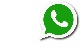 Adelita Chaves: (85) 9 8858 8052Alisson Chaves: (88) 9 8139 6115Malena Mendes: (85) 9 9711 4474ANEXOFICHA DE INSCRIÇÃOSELEÇÃO EFA JAGUARIBANA ZÉ MARIA DO TOMÉ 2019Tabuleiro do Norte – CE Nome completo:_________________________________________________________Endereço completo (rua/comunidade, número, bairro, município, estado e CEP)__________________________________________________________________________________________________________________________________________________Data de nascimento:  ____/____/________Nome do Pai: ___________________________________________________________Nome da Mãe:   _________________________________________________________Nome do responsável (se houver):___________________________________________Telefone 1: _____________________________________________________________Telefone 2 (se houver): ___________________________________________________E-mail:________________________________________________________________Situação Escolar:(    ) Cursando o Ensino Médio (    ) Ensino Médio Concluído